e – lekcje   klasa III aponiedziałek 25 V 2020 r. ZIELONO  MI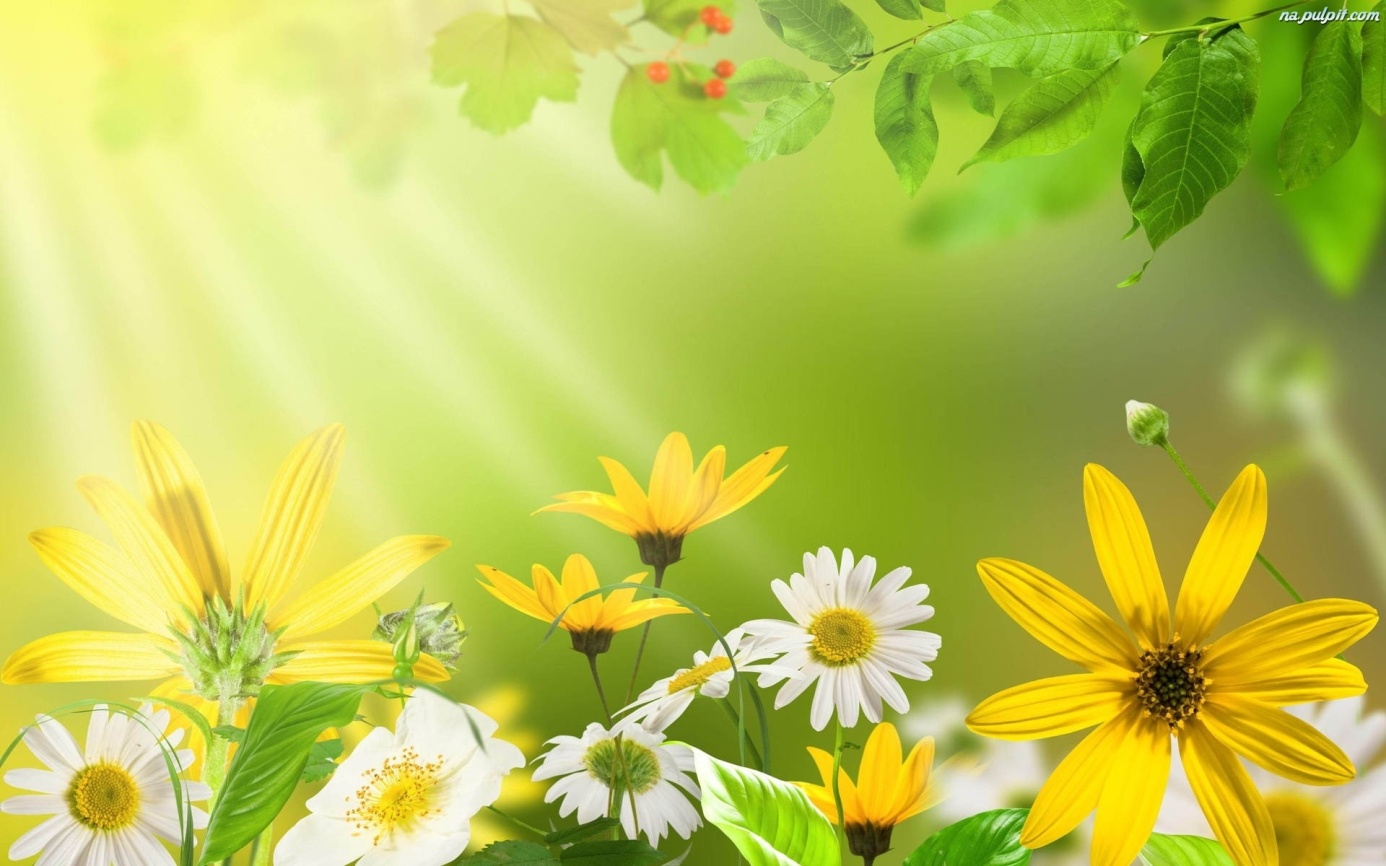 Edukacja polonistycznaWitam Was w nowym tygodniu. Będzie on bardzo kolorowy, majowy i świąteczny. Myślę, że pamiętacie o jutrzejszym święcie. Tym razem nie mogę Wam nic podpowiedzieć, bo mogłoby się zdarzyć tak, że mama wspólnie z Wami przygotowuje dla siebie prezent. Liczę na Was – dacie radę jak zwykle.A teraz zaczynamy naszą pracę.W podręczniku str. 36 przeczytaj wiersz „Dywan”. Wyszukaj w wierszu czynności, które wykonywała wiosna. Przeczytaj znalezione czasowniki i dobierz do każdego pasujący do niego rzeczownik.Teraz w ćwiczeniach str. 38 wykonaj ćw.  2, 3.Kto ma ochotę sobie porysować może zrobić ćw. 1 (bez niebieskiej kropki).Pogoda majowa jest często zmienna. Po ciepłym dniu może przyjść nagła burza.Przypominam kilka zasad zachowania się na wypadek burzy (szczególnie ważnych, gdy jesteście sami).W domu: zamknij okna i drzwi; nie zbliżaj się do urządzeń elektrycznych ani metalowych.Na otwartej przestrzeni (np. pole, łąka): kucnij i trzymaj złączone nogi.W górach: staraj się nie dotykać skał, trzymaj nogi podkulone i złączone; najlepiej jeszcze przed burzą zejdź do doliny.Teraz w podręczniku str. 37 przyjrzyj się ilustracji - Jakie zdarzenie spotkało dzieci podczas zabawy na podwórku?Napisz w zeszycie opowiadanie na ten temat, czyli wykonaj ćw. 1. Gotowy wstęp i zakończenie także przepisz do zeszytu, aby opowiadanie tworzyło całość. ( Jako temat w zeszycie zapisz tytuł jaki sam wymyślisz do tego opowiadania).Edukacja matematycznaPoznaliśmy liczby czterocyfrowe – to wszystkie liczby od 1000  do 9999. Liczba 10 000 to jest już liczba pięciocyfrowa. Spójrzcie:1356                                 tysiące                                          jedności                                                    setki             dziesiątkiWiecie już, że liczba posiada jedności, dziesiątki, setki. W liczbie czterocyfrowej występują też tysiące.Liczba 1356 posiada – 1tysiąc,3 setki, 5 dziesiątek, 6 jedności.Odczytaj podane liczby i zapisz je w zeszycie cyframi:- tysiąc pięćset dziewięćdziesiąt sześć- dwa tysiące siedemset osiemdziesiąt trzy- pięć tysięcy czterysta czterdzieści osiem- dziewięć tysięcy osiemnaścieA te liczby zapisz w zeszycie słowami: 3129, 5366.Powiedz ( nie zapisuj),  która liczba w każdej parze jest:- mniejsza                       - większa3002  i  3200                    2108  i  21807831  i  7318                  6952  i  69255073  i  6073                  9987  i  9897Przeczytaj następujące liczby od największej do najmniejszej:4285,   3972,   5678,   5721,   3900,   428,   7004W ćwiczeniach str. 64, 65 wykonaj ćw. 1, 2, 3, 4, 5, 7.No a teraz czas na majowe zabawy na powietrzu!Przesyłam uściskiCelina Mrozik